Publicado en Madrid el 10/12/2020 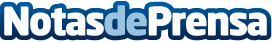 Como potenciar la imagen de la empresa a través de tarjetas de visita, según CEVAGRAF A través de este tipo de tarjetas se podrá potenciar la marca de cualquier empresa, ya que las tarjetas transmiten la imagen que esta va a dar y contribuyen a generar en el receptor la confianza que necesita para iniciar o continuar su relación empresarialDatos de contacto:Alvaro Lopez629456410Nota de prensa publicada en: https://www.notasdeprensa.es/como-potenciar-la-imagen-de-la-empresa-a Categorias: Comunicación Recursos humanos Premios http://www.notasdeprensa.es